SCOP ŞI DOMENIU DE APLICAREScopul prezentei instructiuni este de a stabili modul si regulile de utilizare a marcilor de certificare ale SIMCert.Prezenta instructiune se aplica de tot personalul SIMCert si de companiile certificate.DOCUMENTE DE REFERINTA SM SR EN ISO/CEI 17021-1:2015 Evaluarea conformitatii. Cerinte pentru organisme care efectueaza audit si certificare ale sistemelor de managementSM ISO/TS  22003:2014 Sisteme  de  management  al  siguranţei  alimentelor. Cerinţe  pentru  organismele  care  efectuează  audit  şi  certificare  a  sistemelor  de management al siguranţei alimentelor.SM SR EN ISO 9000:2016 - Sisteme de management al calitatii – Principii fundamentale si vocabularSM SR EN ISO/ CEI 17000:2006  Evaluarea conformitatii. Vocabular si principii generale.Regulamentul Comitetului de Certificare, cod REG-9.5 TERMENI SI DEFINITII Pentru scopurile prezentei instructiuni se aplică termenii şi definiţiile din: SM SR EN ISO 9000:2016  “Sisteme de management al calitatii – Principii fundamentale si vocabular”,   SM SR EN ISO/ CEI 17000:2006  ”Evaluarea conformitatii. Vocabular si principii generale”. Marca de certificare – simbol grafic care atesta conformitatea sistemului de management al organizatiei certificate cu standardul de referinta si domeniul pentru care a fost certificata.DESCRIEREA PROCESULUI GeneralitatiMărcile de certificare eliberate de SIMCert reprezinta proprietatea SIMCert, sunt înregistrate in modul stabilit şi se acordă spre utilizare organizaţiilor certificate de SIMCert, în condiţiile prezentei Instructiuni. Dreptul de utilizare a mărcii de certificare SIMCert îl au numai clienţii care au fost certificaţi de SIMCert, în urma evaluării sistemului de management pentru care au solicitat certificarea. Clientii certificati pot utiliza marca de certificare si pot face referiri la certificarea sistemului de management atata timp cat aceasta certificare este valabila in conformitate cu prevederile prezentei Instructiuni. Clientii certificati pot decide sa nu utilizeze marca de certificare.Marca de certificare nu va fi utilizata pe produsul realizat de organizatie, pe ambalajul produsului sau intr-un mod care ar putea sugera ca certificarea se refera la conformitatea produsului sau serviciului. Marca de certificare nu va fi utilizata pe rapoartele sau certificatele laboratoarelor de incercari, de etalonare sau inspectie.Marca de certificare este transmisa clientilor in format electronic impreuna cu certificatul de conformitate pentru sistemul de management.Certificatul eliberat organizatiei va purta marca organizatiilor de acreditare numai pentru sectoarele în care SIMCert este acreditat. Sectoarele pentru care SIMCert este acreditat sunt înscrise în registrul organismului de acreditare, care poate fi consultata pe pagina Web a acestuia. SIMCert verifica pe parcursul activitatilor de supraveghere modul de utilizare al marcii de certificare de catre clientii certificati.REGULI PENTRU UTILIZAREA MARCII DE CERTIFICARE SI CERTIFICATULUI DE CONFORMITATEMarca de certificare poate fi utilizata numai in forma in care a fost primita de la SIMCert. Ea poate fi marita sau micsorata in functie de nevoile organizatiei cu respectarea proportiilor si intr-o maniera care sa permita ca toate elementele componente sa ramana lizibile.Marca de certificare poate fi reprodusa color sau alb-negru in functie de necesitatile organizatiei certificate.Marca de certificare poate fi utilizata pe diverse suporturi ce includ: documente, website-uri, materiale publicitare si de corespondenta, carti de vizita.Organizatiile certificate au obligatia de a utiliza marca de certificare intr-o maniera neinselatoare fara sa sugereze ca certificarea se aplica si unor activitati sau locatii ce nu sunt incluse in domeniul certificarii.Copii ale certificatelor de conformitate pot fi utilizate in format electronic sau hartie de catre clientii certificati in scopuri de publicitateDreptul de utilizare a marcii de certificare se limitează strict la organizaţia certificată şi nu poate fi cedată unei terţe părţi.In cazul suspendarii sau retragerii certificarii organizatia va intrerupe utilizarea marcii de certificare si a certificatului de conformitate.In situatia reducerii domeniului de certificare clientul va restrange utilizarea marcii intr-un mod ce reflecta domeniul de certificare actual.Modelul marcii de certificare pentru certificarea conformitatii: REFERIREA LA CERTIFICARE SI UTILIZAREA MARCILORClientii certificati pot utiliza referirea la certificarea sistemului de management pe ambalajul produsului sau pe documentele insotitoare ale produsului sau serviciului cu respectarea regulilor de mai josReferirea la certificare se constituie intr-o declaratie ce include in mod obligatoriu referiri la:Identificarea clientului certificat (ex. brandul sau numele), tipul de sistem de management certificat (ex. Calitate, mediu) organismul de certificare care a emis certificatul.Un exemplu de declaratie este urmatorul: „XX SRL detine un sistem de management al calitatii certificat conform standardului ISO 9001:2015 de catre organsimul de certificare SIMCert”Referirea la certificare nu va fi inselatoare sau ambigua si nu va fi utilizata decat pe perioada in care certificarea sistemului de management este valabila.SIMCert monitorizeaza utilizarea marcilor de certificare. In cazul referirilor incorecte la statutul certificarii sau in cazul utilizarii care induce in eroare a documentelor de certificare, marcilor sau rapoartelor de audit SIMCert este in drept sa solicite corectii si actiuni corective, suspendarea, retragerea certificarii, publicarea abaterii si, daca este cazul, actiuni juridice.DISPOZITII FINALEClientii certificati sunt invitati sa solicite informatii suplimentare cu privire la diverse situatii particulare legate de utilizarea marcilor de certificare.Marca de certifiare, certificatele si referirea la certificare nu trebuie utilizate intr-un mod care ar putea aduce SIMCert si/ sau sistemului de certificare prejudicii sau pierderea increderii publice.Nerespectare regulilor de utilizare a marcii de certificare, a certificatelor si a referirii la certificare pot conduce la neconformitati, suspendare si ulterior retragere a certificarii.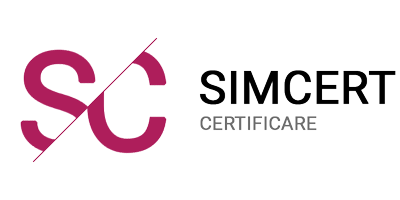 